Al Dirigente Scolastico del LICEO B.R. MotzoSEDEOggetto: azione  di sciopero 21 APRILE 2023 indetta da CUB. Dichiarazione ai sensi dell’art. 3, comma 4, dell’Accordo Aran sulle norme di garanzia dei servizi pubblici essenziali e sulle procedure di raffreddamento e conciliazione in caso di sciopero firmato il 2 dicembre 2020._ l _ sottoscritt_ ________________________in servizio presso l’Istituto ______________________ in qualità di _________________________, in riferimento allo sciopero in oggetto, consapevole che la presente dichiarazione è irrevocabile e fa fede ai fini della trattenuta sulla busta paga, DICHIARA la propria intenzione di aderire allo sciopero	(oppure)la propria intenzione di non aderire allo sciopero   	(oppure)di non aver ancora maturato alcuna decisione sull’adesione o meno allo scioperoIn fede	______________                                                     	________________________	       data                                                  	                                  	    firma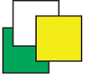 LICEO CLASSICO LINGUISTICO E SCIENZE UMANE “B. R. MOTZO”VIA DON STURZO, 4 - 09045 QUARTU SANT’ELENA (CA)Codice Fiscale 92168540927 – Codice Ministeriale: capc09000eTelefono centralino 070825629capc09000e@istruzione.it - capc09000e@pec.istruzione.itCodice Univoco: UFAGLG